Тудупов Мункожаргал 23.02.1918 г.р. уроженец с. Жимбира Карымского района Читинской области. Впоследствии жил в с.Ушарбай Могойтуйского района,    учился в Могойтуйской (в с. Ушарбай) начальной и в Зугалайской семилетней школах. 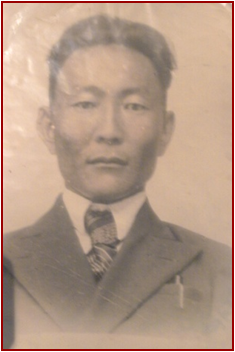  В начале Великой Отечественной  войны, в августе 1941 года, был призван в ряды Красной Армии. Окончив краткосрочные офицерские курсы в с. Цугол,  был направлен в действующую  армию на Западный фронт. Воевал командиром взвода, роты. Награждён медалями: «За отвагу»,  «За боевые заслуги», «За победу над Германией» и юбилейными медалями. В 1943 году после тяжелого ранения демобилизован. 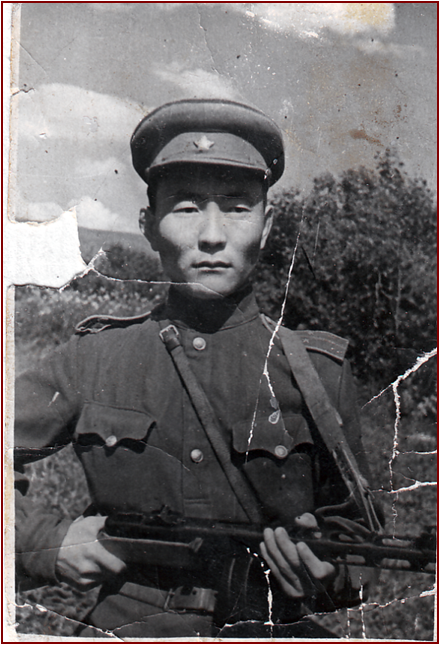 В 1944 году работал секретарем Могойтуйского райисполкома, учителем в Хара-Шибирьской начальной школе.В 1948 году назначен заведующим Могойтуйской начальной школой (в селе Ушарбай). С 1965-го по 1969 год работал учителем трудового  обучения Догойской средней школы. С 1970-го по 1978 год - военный руководитель Ушарбайской средней школы. Имел  многочисленные грамоты и поощрения  от отделов народного образования района, округа. Общий пед. Стаж 30 лет. 